Zakład Gospodarowania Odpadami Sp. z o.o.		tel. 71 301-44-44Gać 90		fax 71 301-45-6255-200 Oława		www.zgo.org.plNr referencyjny nadany sprawie przez Zamawiającego	  	18/ZGO/P/2011CZĘŚĆ IV SIWZ„WYKAZ CEN”DLAPRZETARGU  NIEOGRANICZONEGO  NA  ROBOTY BUDOWLANEprzeprowadzanego zgodnie z postanowieniamiustawy z dnia 29 stycznia 2004 r. Prawo zamówień publicznych(tekst jednolity: Dz. U. z 2010 r. Nr 113, poz. 759 z późn. zm.)na zadanie pn.:Modernizacja i rozbudowaZakładu Gospodarowania Odpadami w m. Gać.Budowa części biologicznej MBP (fermentacja)realizowane w ramach projektu„System gospodarki odpadami Ślęza - Oława”.Projekt współfinansowany przez Unię Europejską ze środków Funduszu Spójnościw ramach Programu Operacyjnego Infrastruktura i ŚrodowiskoGać, dnia   01.02. 2012 r.                                                                               Zatwierdził:            Kazimierz  Bączek  Prezes ZarząduWYKAZ CEN: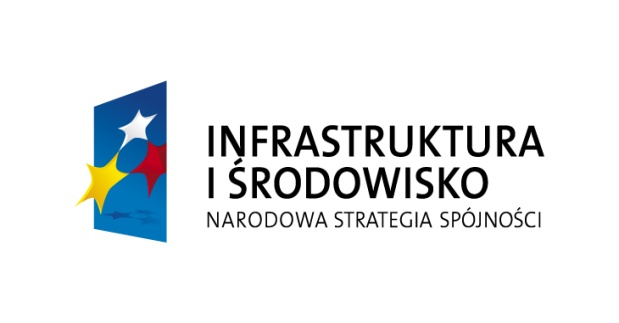 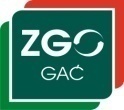 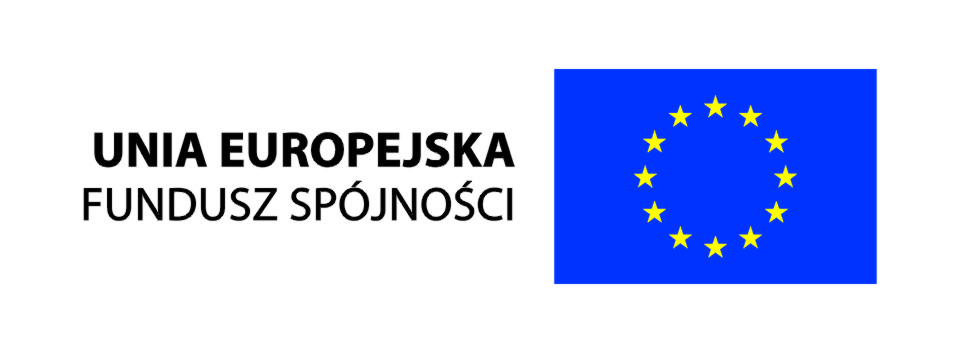 L.p.Zakres robótIlość/zakresKwota netto (PLN)1.Dokumentacja projektowa, w tym:- koncepcja technologiczna i plan zagospodarowania- projekt budowlany- projekty wykonawcze- dokumentacja powykonawcza - instrukcje technologiczne i stanowiskowe- projekt rozruchu- dokumentacja do pozwolenia na użytkowanie- materiały do zmiany pozwolenia zintegrowanego……………………………………………………………………..……………………..……………………..……………………..………….………….………….………….………….………….2.Zagospodarowanie placu budowy……………………..3.Budynki i budowle, w tym:- hala przyjęcia do fermentacji- reaktory fermentacyjne- hale obróbki fermentatu- zagospodarowanie węzła kogeneracji- stacja transformatorowa- drogi i place wewnętrzne- ogrodzenie………………………………………………………………………………………………………….…………..………………………………….…………..………….…………..4.Sieci, w tym:- sieć wodociągowa ze stacją hydroforową - sieć kanalizacji sanitarnej z przyłączem do istniejącej- sieć kanalizacji technologicznej- sieć kanalizacji deszczowej „czystej” wraz ze separatorem olejowym i podłączeniem do istniejącego zbiornika ppoż.- sieć kanalizacji deszczowej „brudnej” z dróg i placów wraz podłączeniem do zbiornika odcieków przy stabilizacji tlenowej- sieć c-o, c-w i wody chłodzącej z wymiennikowniami- instalacja wentylacyjna i oczyszczania powietrza w biofiltrze - sieć energetyczna SN do  transformatora- sieć energetyczna NN wewnętrzna- oświetlenie terenu węzła- AKiP, sieć teletechniczna, sieć sterownicza………….…………..………….…………..…………………………………………………………………………………………………………..………….……………..……….……………….…….………………..………………………..……………………….5.Wyposażenie technologiczne, w tym:- urządzenia hali przyjęć- wyposażenie reaktorów fermentacyjnych- wyposażenie hali obróbki fermentatu- zbiornik buforowy gazu……………………...……………………………………………………………………....………………………6.Wyposażenie węzła kogeneracji, w tym:- urządzenia transportu i oczyszczania biogazu- urządzenia stacji kogeneracji- odzysk ciepła – węzeł cieplny (ogrzewanie i chłodzenie)……………………….……………………….……………………….……………………….7.Rozruch, w tym:- próby rozruchowe- rozruch technologiczny do osiągnięcia  parametrów gwarantowanych- szkolenie załogi……………………….……………………….……………………….……………………….8.CAŁKOWITY KOSZT REALIZACJI……………………….